Medžiotojų lyga – 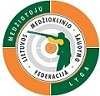 2019 07 20DataDataDataDataSum 50Nr.DalyvisGrupė1234Sum 50S-offVieta